										ПРОЄКТ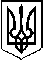 У К Р А Ї Н АП Е Р Е Г І Н С Ь К А   С Е Л И Щ Н А    Р А Д АВосьме демократичне скликання___- сесіяР І Ш Е Н Н Явід  _______2023. № _____/2023смт. Перегінське  Про затвердження проектів землеустрою
щодо відведення земельних ділянок
та передача в оренду           Розглянувши клопотання АТ «Прикарпаттяобленерго» та документацію із землеустрою, відповідно до  ст. ст. 12, 122, 123, 124 Земельного кодексу України, Законом України «Про землеустрій», рішення двадцять шостої (позачергова) сесії Перегінської селищної ради від 11.07.2022 № 477-26/22 «Про внесення змін  до  Положення щодо встановлення розміру ставок орендної плати за земельні ділянки комунальної власності, затвердженого рішення сесії  Перегінської  селищної ради від 16.07.2021 № 279-11/2021», керуючись  ст. 26 Закону України «Про місцеве самоврядування в Україні», враховуючи пропозиції комісії містобудування, будівництва, земельних відносин, екології та охорони навколишнього середовища, селищна рада          ВИРІШИЛА:1. Затвердити АТ «Прикарпаттяобленерго»  проект землеустрою щодо відведення земельної ділянки  площею 0,0006га, кадастровий номер 2624855800:01:010:0491 для розміщення, будівництва, експлуатації та обслуговування будівель і споруд об'єктів  передачі електричної та теплової енергії (код КВЦПЗ 14.02)  в смт. Перегінське, урочище «Потічки», Калуського району, Івано-Франківської області та передати дану земельну ділянку в оренду. 1.1. Укласти договори оренди землі з АТ «Прикарпаттяобленерго», встановивши орендну плату в розмірі  8% відсотків від її нормативної грошової оцінки, терміном на 49 років.2. Затвердити АТ «Прикарпаттяобленерго»  проект землеустрою щодо відведення земельної ділянки площею 0,0006га, кадастровий номер 2624882400:04:004:0025  для розміщення, будівництва, експлуатації та обслуговування будівель і споруд об'єктів  передачі електричної та теплової енергії (код КВЦПЗ 14.02)  в с. Красне, урочище «Підліс», Калуського району, Івано-Франківської області та передати дану земельну ділянку в оренду. 2.1. Укласти договори оренди землі з АТ «Прикарпаттяобленерго», встановивши орендну плату в розмірі  12% відсотків від її нормативної грошової оцінки, терміном на 49 років.3. Зобов'язати   АТ «Прикарпаттяобленерго»     здійснити державну реєстрацію права оренди земельної ділянки в Державному реєстрі речових прав на нерухоме майно та їх обтяжень.4. Контроль за виконанням даного рішення покласти на постійну комісію комісія містобудування, будівництва, земельних відносин, екології та охорони навколишнього середовища ( І. Пайш).Селищний голова 						                                Ірина ЛЮКЛЯН